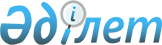 О мерах по финансово- экономическому оздоровлению и реорганизации акционерного общества "Павлодартрактор"
					
			Утративший силу
			
			
		
					Постановление Правительства Республики Казахстан от 3 ноября 1995 г. N 1446. Утратило силу постановлением Правительства Республики Казахстан от 23 апреля 2008 года N 381.



      


Сноска. Постановление Правительства РК от 3 ноября 1995 г. N 1446 утратило силу постановлением Правительства РК от 23.04.2008 


 N 381 


.



      В целях оздоровления финансово-экономического положения акционерного общества "Павлодартрактор" Правительство Республики Казахстан постановляет: 



      1. В соответствии с 
 Указом 
 Президента Республики Казахстан, имеющим силу Закона,  "О банкротстве" признать акционерное общество "Павлодартрактор" с его дочерними предприятиями несостоятельным должником и провести внесудебные реорганизационные процедуры. 



      2. Образовать Государственную комиссию по проведению реорганизационных процедур (далее-Комиссия) в акционерном обществе "Павлодартрактор" в составе согласно приложению. Комиссии в месячный срок разработать и представить Межведомственной комиссии по санации и ликвидации несостоятельных государственных предприятий Республики Казахстан план первоочередных мер по стабилизации финансово-хозяйственной деятельности акционерного общества "Павлодартрактор", включающий: 



      структурную реорганизацию, сегментацию производственных мощностей и замену руководства предприятий; 



      анализ структуры долгов и разработку механизма их погашения или отсрочки; 



      выработку предложений по погашению иностранного кредита, использованного на развитие прессового производства; 



      разработку схем приватизации в соответствии с предложенной сегментацией производственных мощностей. 



      3. Акиму Павлодарской области, Председателю Павлодарского территориального комитета по управлению государственным имуществом с участием Министерства промышленности и торговли, Министерства финансов Республики Казахстан осуществить необходимые мероприятия по приему и передаче в двухмесячный срок объектов соцкультбыта с баланса акционерного общества "Павлодартрактор" на баланс местных исполнительных органов в соответствии с 
 постановлением 
 Кабинета Министров Республики Казахстан от 14 июля 1995 г. N 975 "Об утверждении положения о порядке передачи объектов соцкультбыта, находящихся на балансе предприятий, местным исполнительным органам и дальнейшем их использовании" (САПП Республики Казахстан, 1995 г., N 24, ст. 282). 



      4. Министерству труда, Министерству промышленности и торговли Республики Казахстан, акиму Павлодарской области и акционерной компании "Сельхозмаш" в двухмесячный срок разработать и утвердить программу содействия занятости высвобождающихся работников акционерного общества "Павлодартрактор". 



      5. Министерству промышленности и торговли, Министерству экономики Республики Казахстан, акиму Павлодарской области рассмотреть возможность привлечения инвесторов для загрузки производственных мощностей акционерного общества "Павлодартрактор". 



      6. Министерству промышленности и торговли, Министерству экономики, Министерству сельского хозяйства Республики Казахстан с участием акционерной компании "Сельхозмаш" и акционерного общества "Павлодартрактор" до 10 ноября 1995 года определить оптимальную программу выпуска гусеничных и колесных тракторов с учетом спроса на внутреннем и внешнем рынках с разработкой финансового механизма ее реализации, включая лизинг. 



      7. Министерству промышленности и торговли, Министерству экономики, Министерству транспорта и коммуникаций Республики Казахстан рассмотреть предложение транснационального автомобильного консорциума "Алга-Автомоторс" о создании в 1995-1998 годах на незагруженных производственных площадях акционерного общества "Павлодартрактор" совместного предприятия по производству малотоннажных грузовых автомобилей типа "пикап" с участием американских компаний "General Bearing Соrроrаthiоn", "General Motors Corporathion" и внести в двухнедельный срок согласованный в установленном порядке проект решения Правительства Республики Казахстан. 



      8. Министерству экономики, Министерству энергетики и угольной промышленности, Эксимбанку Республики Казахстан рассмотреть до 15 ноября 1995 года предложение акима Павлодарской области, Государственного акционерного общества "Экибастузкомiр" и фирмы MAN "TACRAF" о создании совместного предприятия по изготовлению деталей и узлов горношахтного оборудования на свободных площадях акционерного общества "Павлодартрактор" с использованием германской кредитной линии.



      9. Контроль за исполнением данного постановления возложить на Министерство промышленности и торговли Республики Казахстан.

      

Премьер-Министр




      Республики Казахстан


                                                               Приложение



                                                       к постановлению Правительства



                                                           Республики Казахстан



                                                          от 3 ноября 1995 г. N 1446

                                    


СОСТАВ






                Государственной комиссии по проведению






               реорганизационных процедур в акционерном






                       обществе "Павлодартрактор"



     Шевелев В.В.         - заместитель Министра промышленности



                            и торговли Республики Казахстан,



                            председатель комиссии

     Рюмкин А.В.          - заместитель акима Павлодарской области,



                            заместитель председателя комиссии

                          Члены комиссии:

     Абитаев И.А.         - заместитель Министра экономики



                            Республики Казахстан

     Алибаев С.Б.         - председатель Павлодарского



                            территориального комитета по управлению



                            государственным имуществом

     Алияров Р.А.         - заместитель начальника Главного



                            управления Министерства сельского



                            хозяйства Республики Казахстан

     Байменов А.М.        - заместитель Министра труда



                            Республики Казахстан

     Баймагамбетов Р.А.   - заместитель директора Агентства



                            по реорганизации предприятий при



                            Государственном комитете Республики



                            Казахстан по управлению



                            государственным имуществом

     Гузеева Л.В.         - заместитель начальника управления



                            Министерства финансов Республики Казахстан

     Дуберман Ю.Е.        - заместитель Председателя Государственного



                            комитета Республики Казахстан 



                            по приватизации

     Дуйсенбаев М.К.      - президент акционерной компании



                            "Сельхозмаш"

     Иманалиев Б.К.       - старший референт Отдела экономической



                            политики Аппарата Правительства



                            Республики Казахстан

     Кайбалин Е.Х.        - заместитель начальника управления



                            Министерства экономики



                            Республики Казахстан

     Канахин А.У.         - директор Департамента машиностроения



                            Министерства промышленности и



                            торговли Республики Казахстан

     Кынатов М.П.         - начальник отдела государственного



                            Реабилитационного банка



                            Республики Казахстан

     Насянов А.Б.         - заместитель Председателя правления



                            Эксимбанка Республики Казахстан

     Овчинников А.А.      - старший референт Отдела



                            промышленности и торговли Аппарата



                            Правительства Республики Казахстан

     Пыхтин В.И.          - аким г. Павлодара

					© 2012. РГП на ПХВ «Институт законодательства и правовой информации Республики Казахстан» Министерства юстиции Республики Казахстан
				